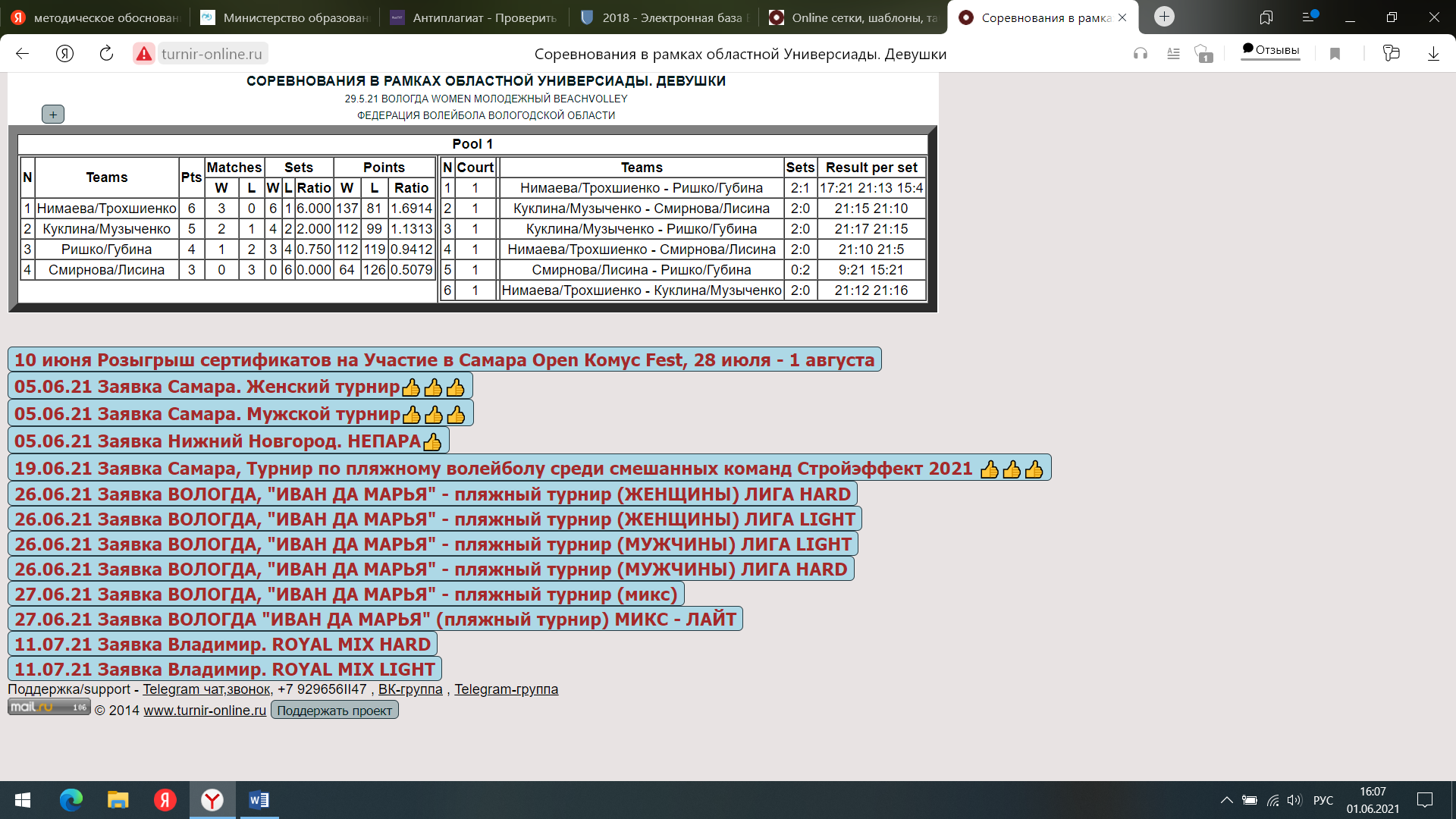 1 место – ВИПЭ2 место – ВоГУ3 место – ЧГУ4 место – ВИПЭ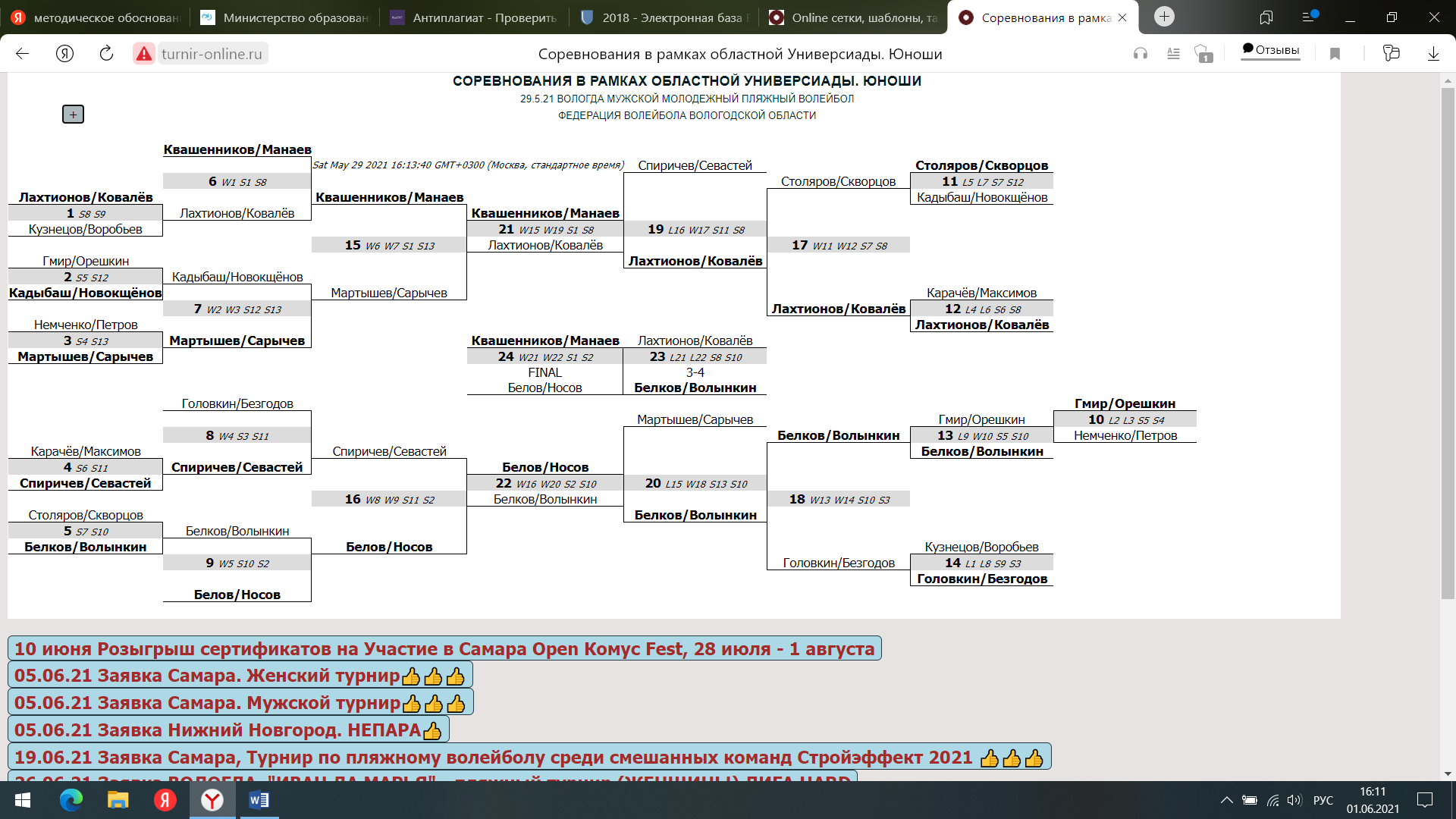 1 место – ЧГУ2 место – ВоГУ 3 место – ЧВУРЭ4 место – ВИПЭ5 место – ВГМХА 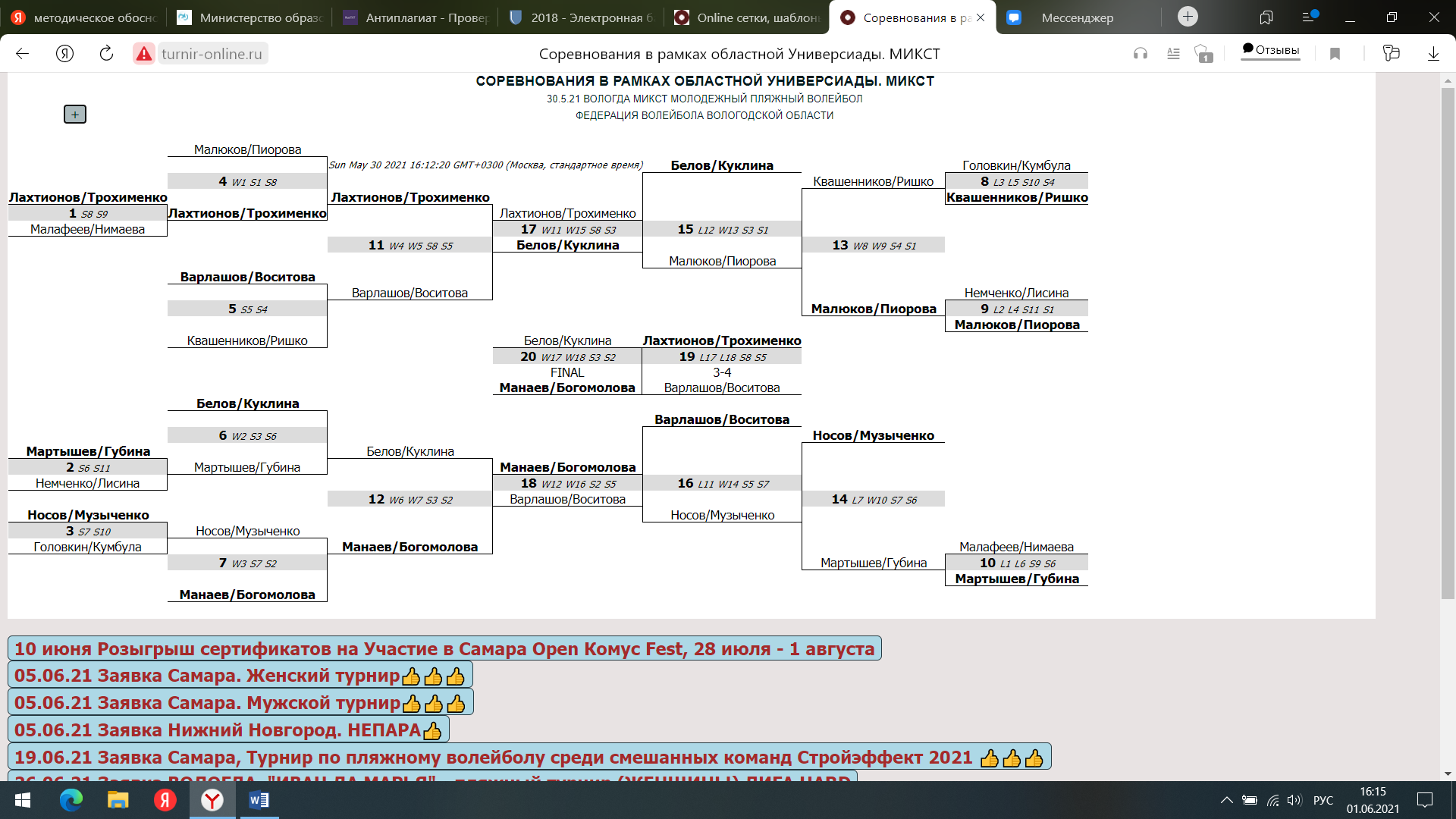 1 место – Манаев/Богомолова2 место – Белов/Куклина3 место – Лахтионов/Трохименко 